K9R14/1-230X2C3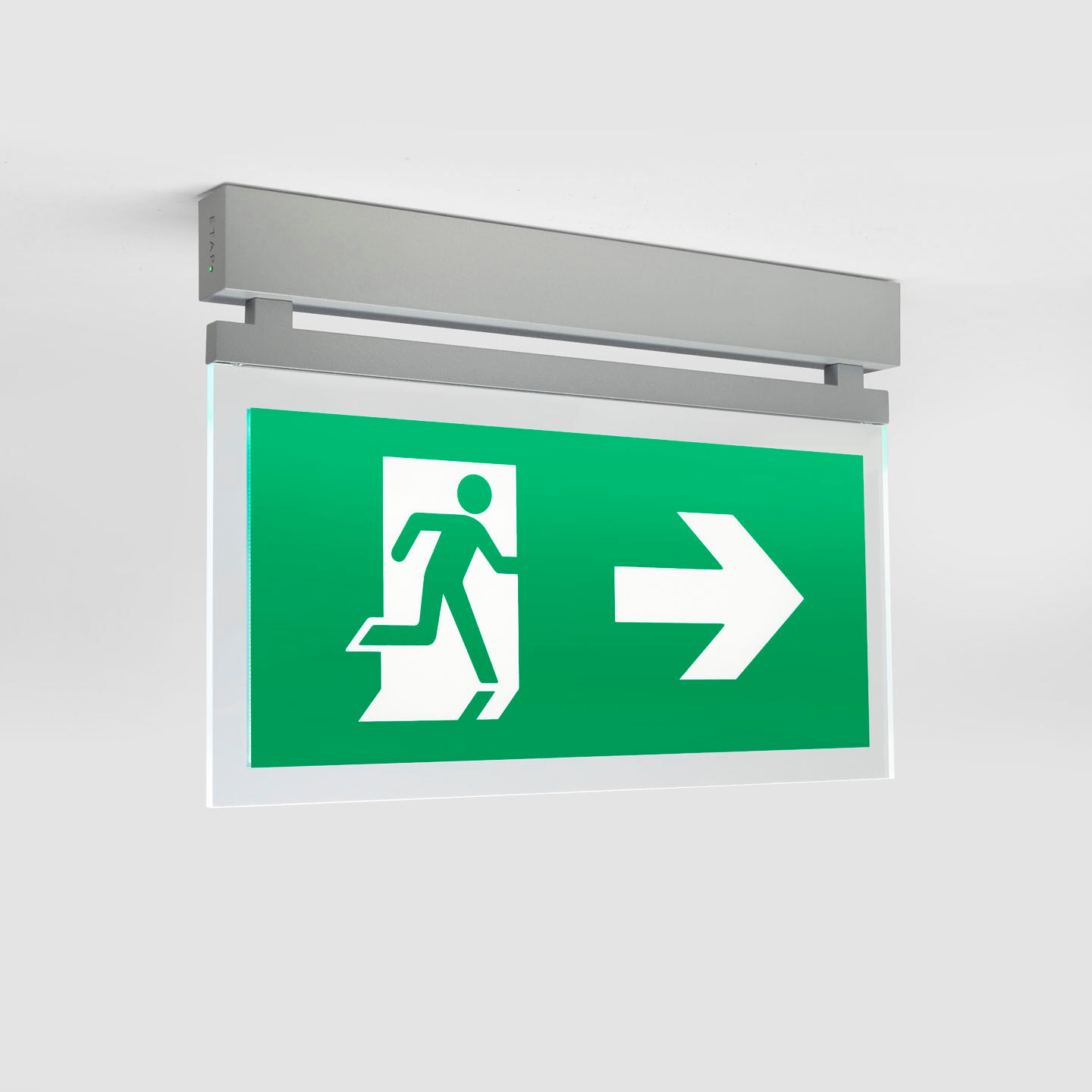 Minimalistic design emergency luminaire for single- and double sided signage. Ceiling mounted.For central supply.Dimensions: 324 mm x 26 mm x 63 mm.Powder coated zamak housing, screwless opening, automatic electrical connection, screwless wire terminals (up to 2.5 mm²). Signage plate with illuminated borders.Lumen output in emergency mode: 100 lm.Power consumption in standby: 4.6 W.Voltage: 220-230V.The perception distance of the pictogram is 26 m.Contains addressable MSÜ3 communication module, for use with a central battery system.Maintained mode of operation.Electrical insulation class: class II.Photobiological safety IEC/TR 62778: RG0.Powder coated die-cast zamak housing, RAL9006 - white aluminium (textured).IP protection level: IP42.IK protection level: IK04.Ambient temperature: -10°C - 35°C.Glowwire: 850°C.5 years warranty on luminaire, light source, driver and battery (for autonomous luminaires).Certifications: CE, ENEC.The luminaire has been developed and produced according to standard EN60598-1 in a company that is ISO9001 and ISO14001 certified.